深证通web平台业务申请指南（私募机构版）金融数据交换平台（FDEP）介绍深圳证券通信有限公司是深圳证券交易所控股下属企业，是深圳证券市场唯一的专业通信保障机构，承担深圳证券市场的 证券委托申报、实时行情、成交结果及清算数据等信息传输处理任务，建有全国性的金融数据交换平台(FDEP)和证券业通信数据中心，为境内外千家总部级金融机构提供安全、公平、高效 的数据通信、系统托管等IT服务。 FDEP为覆盖全国的通信网络及大容量容错分布式软件交换平台，为中国资本市场参与者提供安全、高效的数据交换的一站式解决方案。平台在证券及公募基金等金融领域有着广泛应用,交换数据及市场规模为行业第一。其中在公募基金领域,平台承载着公募基金市场全量的基金代销数据传输的使命,在资产托管业务中，电子划款与实时对账功能对接了所有托管银行，在公募基金、信托、保险用户中有着广泛、成熟的应用。此外在私募机构的交易流水、申赎流水数据传输中也有着大量成熟的案例。 FDEP一直致力于推动行业it建设,助力行业发展，希望通过FDEP在私募场景的应用，为用户提供优质服务。 私募服务一体化解决方案介绍针对私募行业特性及行业业内数据传输需求，深证通在原有fdep平台上推出轻享版web服务平台，以满足私募机构与托管人/交易经纪商等服务商间之间每日数据传输需求。2.1产品功能介绍私募管理人需要定时与交易经纪商、托管服务商、代销机构等对手方传输交易数据（对账单、交易指令、估值表等），在现有的业务模式中，需要登录到不同业务对手方的指定网站收发数据，大量耗费人力。现可通过FDEP平台，实现与托管人、经纪商间对账单、估值表的一站式收发；同时可通过FDEP平台将交易指令下达给交易经纪商；划款指令发送给托管人等。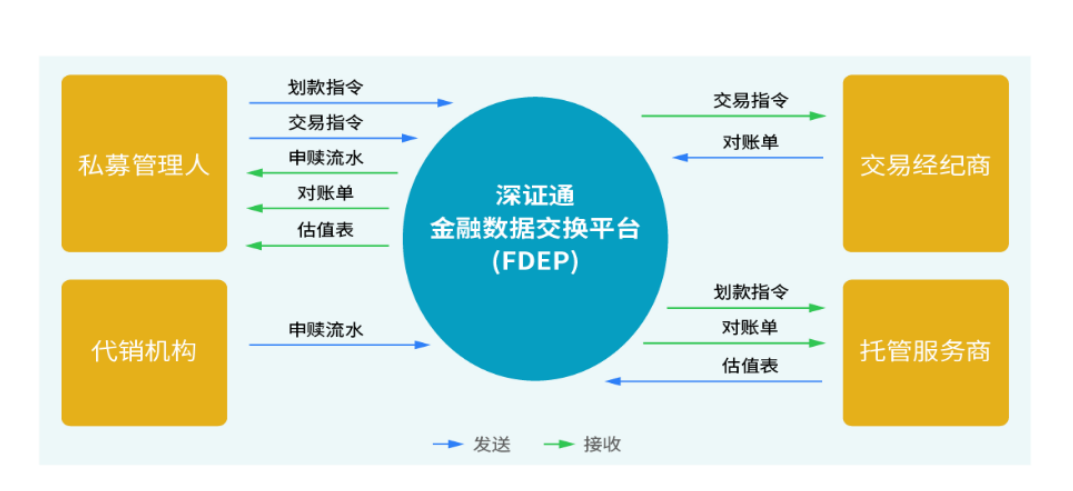 （私募服务一体化解决方案示意图）2.2业务场景介绍对账单收发交易经纪商通过深证通web文件传输系统将私募业务日终对账文件分别传输至私募管理人与托管服务商，私募管理人与托管服务商通过软件释放对账单内容，将其转达为自身业务系统可识别的文件格式。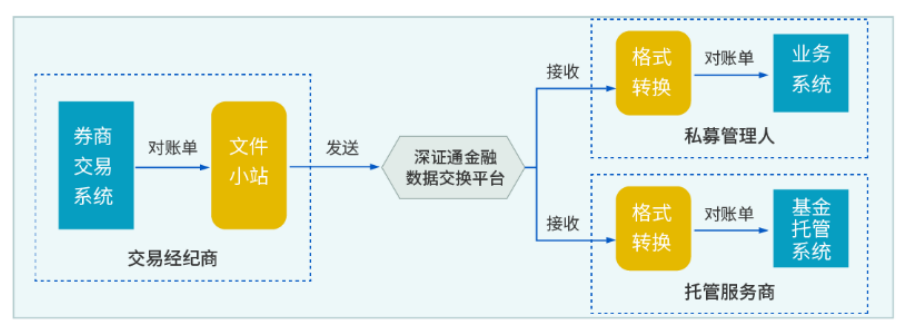 （对账单收发场景示意图）估值表收发与格式转换私募外包服务商可通过深证通web版文件传输系统向私募管理人和托管人发送估值表，托管人进行对账并返回核对信息。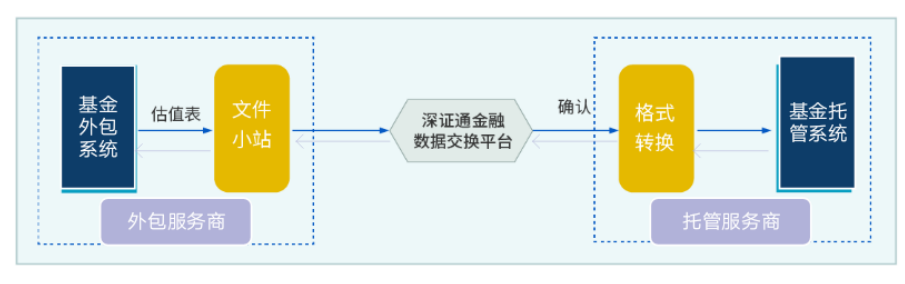 （估值表收发场景示意图）划款指令传输私募管理人通过FDEP平台传输查询、资产划付指令给托管服务商，划款指令实时操作，实时结果反馈。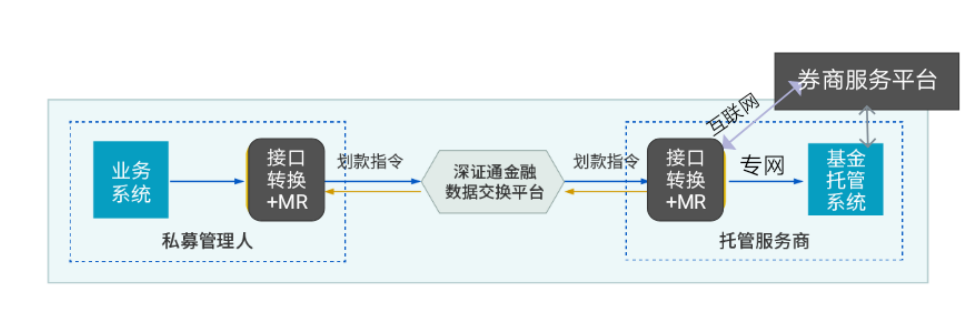 （划款指令传输场景示意图）业务申请及客户端安装78hi'o流程3.1 业务申请流程3.1.1 .新用户申请认证及小站号建立1、准备以下材料并加盖公章：营业执照、开户许可证、H系列小站申请表（私募机构版）。2、向托管券商提交以上材料电子版。3、托管机构方补充双方业务关系对信息（服务商版）并加盖公章，并连同私募机构的申请材料通过fdep平台发送至深证通网络金融业务部HF8888小站。4、深证通网络金融业务部完成审核后，为私募机构在深证通统一客户专区上（biz.sscc.com）注册用户，开通生产环境小站号，建立与托管券商初始关系对，并通过web平台反馈相关信息给托管券商。后续客户端安装详见3.2客户端安装流程，关系对申请操作详见3.1.2。3.1.2 业务关系对上线申请小站号建立后，后续如需与私募机构/其他服务商建立业务关系对，关系对双方填写申请表（详见：web业务上线申请表）后，由任意一方通过fdep文件传输系统递交申请表至小站号HF8888（深证通网络金融业务部小站号），深证通网络金融业务部受理后将办理结果通过深证通fdep文件传输小站反馈至授权方小站中。3.2 客户端安装流程私募机构可选择通过文件传输专线版客户端/web接入系统连接fdep平台中枢，实现与业务对端的数据传输。3.2.1专线版客户端安装调试流程目前已有专线接入fdep平台的私募机构，可选择安装专线版文件传输客户端并部署H系列小站、实现与业务对端的数据传输。在深证通统一客户专区（biz.sscc.com）-业务指引-FDEP业务指引-程序下载-文件传输系统客户端 下载对应版本的客户端。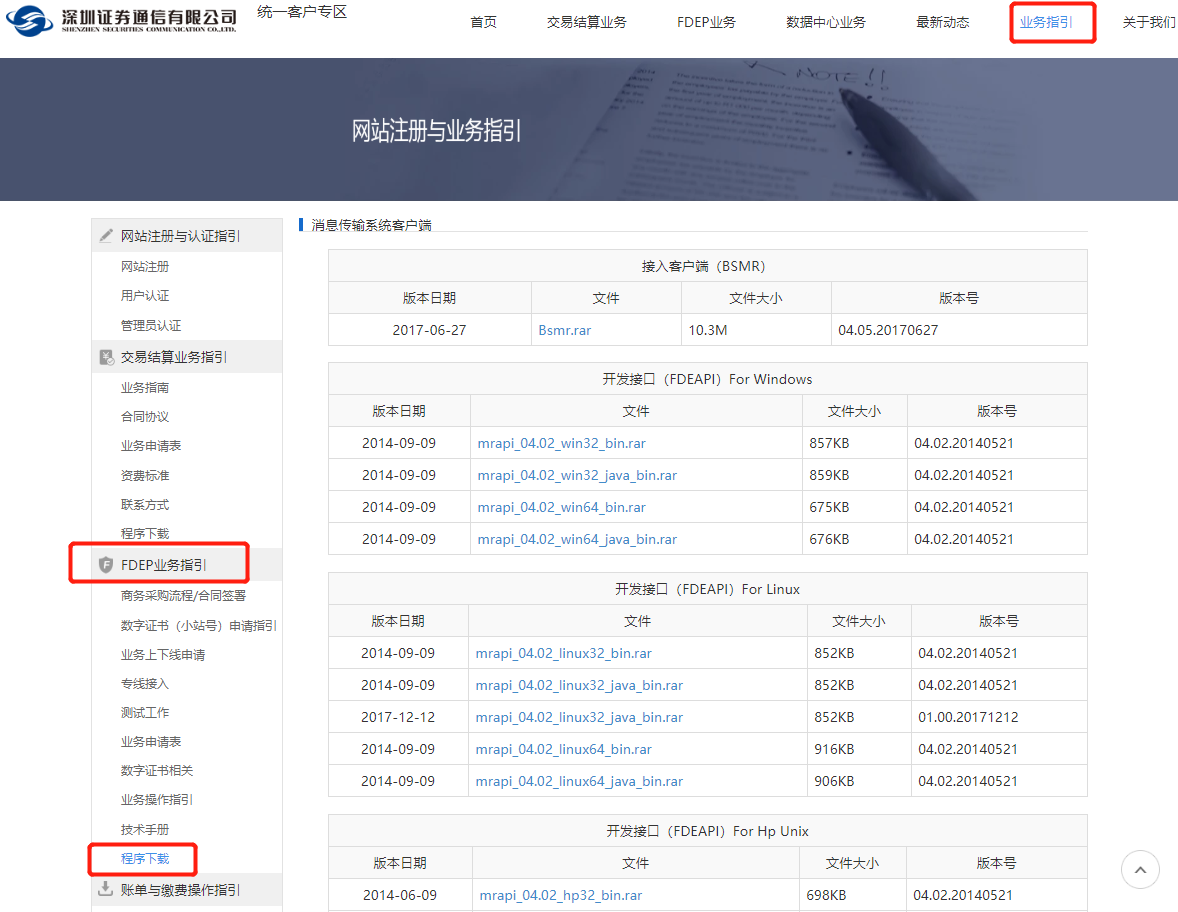 （统一客户专区程序下载界面）在深证通统一客户专区（biz.sscc.com）-业务指引-FDEP业务指引-技术手册 下载对应文件传输系统对应技术手册。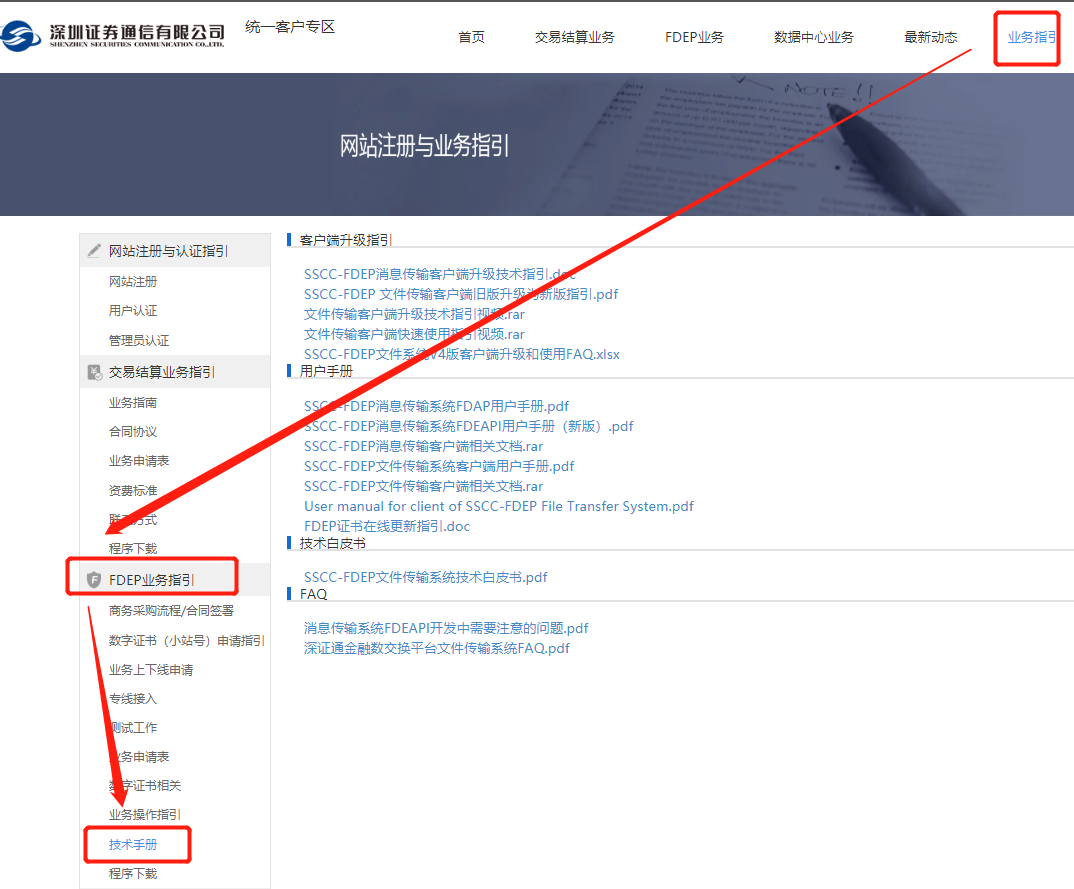 （统一客户专区技术手册下载界面）安装客户端并登录H系列小站，期间有技术方面问题可联系fdep技术组（0755-88665860/61/62/63、fdep@sscc.com）。通过专线版客户端实现与业务对端的数据传输。3.2.2 web网页版接入安装调试流程暂无专线接入fdep平台的私募机构，可申请接入我司为私募机构量身打造的web平台H小站，无需专线接入、技术架构支持，互联网直达FDEP中枢，实现数据传输解决方案的迅速落地，web平台接入方式如下：在浏览器地址栏输入ip地址（https://www.fdep.cn），进入fdep互联网接入系统。登录互联网接入系统（用户名/密码由深证通提供，并绑定对应H小站号），进入系统主界面，实现与业务对端的数据传输，详细操作详见《FDEP互联网接入手册网页版-用户手册》。业务联系方式4.1 fdep平台联系方式如有更多业务/技术问题，请联系fdep业务/技术部门：4.2 Web客户端 请联系敏客科技：曹自力 13590311150 获取web客户端及相关使用手册.区域客户经理联系方式邮箱上海、江苏、福建、安徽、浙江张经理0755-88665975zhangrc@sscc.com上海、江苏、福建、安徽、浙江徐经理0755-88665702xubo@sscc.com上海、江苏、福建、安徽、浙江杨经理0755-88665978yangzhao@sscc.com广东、江西、海南邱经理0755-88665971qiufang@sscc.com广东、江西、海南杨经理0755-88665978yangzhao@sscc.com华北及山东等其他区域冯经理0755-88665974fengzy@sscc.com华北及山东等其他区域陈经理0755-88665970chenhj@sscc.com西北、西南、湖北、河南区域杨经理0755-88665978yangzhao@sscc.com业务咨询0755-88665977 /fdep_support@sscc.com0755-88665977 /fdep_support@sscc.com0755-88665977 /fdep_support@sscc.com技术咨询0755-88665860/61/62/64 /fdep@sscc.com0755-88665860/61/62/64 /fdep@sscc.com0755-88665860/61/62/64 /fdep@sscc.com